Training activity: SAGE Video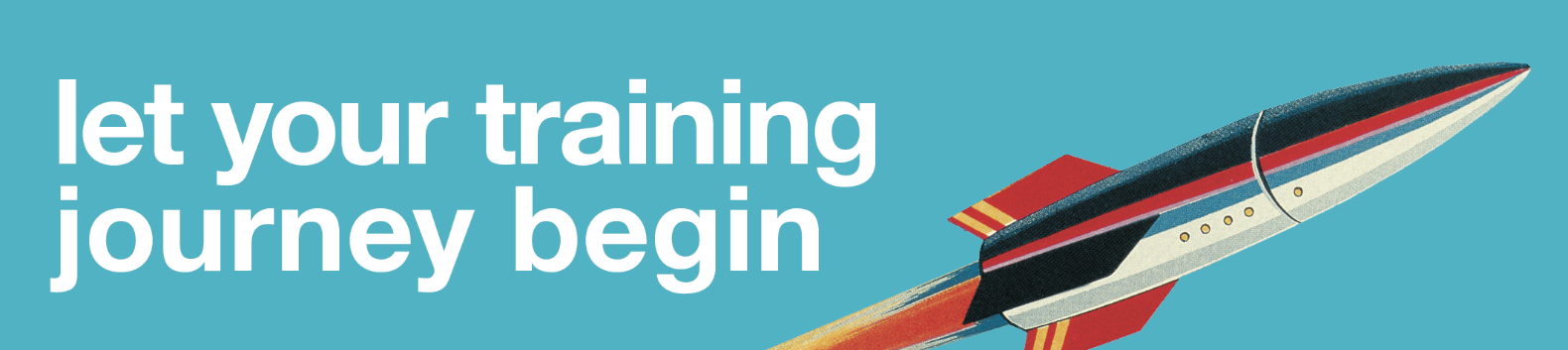 ActivityAim: To build your confidence and experience in using SAGE Video for future study and research projects.Task: You are going to create a list within the SAGE Video platform:If you are a student or a researcher, this could be related to a current assignment or project that you are working on;If you are Faculty, this could be for a lecture or module that you are teaching, or for your own research project;If you are a Librarian, this could be for an information skills workshop that you are hosting, or for your own interest.Using what you know about SAGE Video, explore the platform to find videos to add to your list, and complete the table on the next page of this worksheet:Decide what topic you are going to use for this activity; identify some key words that you might use in your searches.Using the search and browse options, explore the SAGE Video platform to find some suitable videos on your chosen topic. Spend some time watching these videos to see which ones you find most interesting, relevant or useful.Using the table on the next page, make a note of at least two videos that you could add to your list.Consider why you like the video you have chosen, and how you could use it. Make some notes in the columns provided.If you haven’t done so already, create your free profile, then add your chosen videos to a new list.When looking for videos for your chosen topic, you may like to apply some of the following criteria:Videos that introduce or define the topic;Videos that consider the topic from multiple or contrasting perspectives;Videos that incorporate reflection activities or exercise questions;Videos from well-known authors and academics;Anything else you find interesting.Please note: To help you get started, a completed model is included at the end of this worksheet on the topic of “Supporting students with autism spectrum disorder in the classroom”. The videos selected are from the point of view of a professor finding videos to share with students on this topic. All the videos are from the Education subject collection, however the example can still be helpful for any of the subject collections that you are exploring.Model activity table: examples based upon a professor teaching about “Supporting students with autism spectrum disorder in the classroom”Video name and video typeWhy do I like this video?How could I use this video?Video name and video typeWhy do I like this video?How could I use this video?Video (Documentary): Tom’s TeamThe video highlights some of the challenges of providing an integrated response to supporting a child with autism. It creates an awareness of how many service providers and individuals might be involved in the educational support of the individual child.After watching the video, students could be split into groups with each group taking on the role of one of the service providers discussed in the documentary. In groups, discuss the concerns of sharing information with other providers, and how they might work with other providers more effectively.Video (Tutorial): Classroom Organization in SEN SchoolsEngaging for students because it shows a real classroom set-up at Ifield School, presented by the teacher. It is more engaging to see something in a real world example, rather than read about it.Practical tips on how a SEN classroom is set up, broken down into 12 manageable segments. Each segment focuses on one set-up and explains how it is useful for children with special educational needs.Video (Interview): Temple Grandin – Autism Spectrum DisorderTemple Grandin is a Professor of Animal Science at Colorado State University. She has autism, and is the author of many well-known books on autism. In this interview, she provides a candid look at her life, career and autism advocacy efforts. Inspirational.The video is engaging because it shows a highly successful academic talking about her personal experiences and opinions. She offers perspectives of growing up with autism, and how she managed her condition with her career ambitions.Video (Interview): Amanda Boutot Discusses AutismSegment 1 – What is Autism?Segment 4 – What are the Characteristics of Autism Spectrum Disorders?Conveys the key pieces of information that students need to know if they are encountering the ‘concept’ of autism for the first time, or are a little unsure as to its accurate definition.Both video segments are short, and give a concise definition and characteristics of autism spectrum disorder. The videos can be used at the start of a session to quickly engage students, or as supplementary information to that given by the teacher.